WONDERFUL SAIGON ELECTRICS CO., LTD.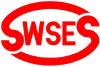 PHIẾU DỰ TUYỂN NHÂN VIÊN              スタッフ応募用紙Ngày … tháng … năm 20…  .......年....... 月........日   Phần thông tin chung/個人情報Vị trí ứng tuyển/応募職種Trình độ chuyên môn (Trường hợp ứng tuyển vào ngành nghề cần có bằng cấp thì hãy viết rõ ra)専門程度（専門制が必要な職種に応募する場合は、記入してください。）Quá trình làm việc (Trường hợp ứng tuyển vào ngành nghề cần có kinh nghiệm làm việc thì ghi rõ kinh nghiệm làm việc của bản thân)  職歴（職歴が必要な職種に応募する場合は、記入してください。）Tôi xin hoàn toàn chịu trách nhiệm về những thông tin đã cung cấp ở trên /以上の情報について完全に責任を持つと確約する。Lưu ý: Ứng viên sẽ không phải trả chi phí tuyển dụng hoặc các chi phí tương tự khác cho người sử dụng lao động hoặc cơ quan giới thiệu lao động để có được việc làm.注意: 応募者は、就職する為に求人手数料又はその他類似の手数料を雇用者又はその代理業者に支払うことを求めない  。Họ và tên/氏名:	Email/Ｅメール:	………………………………………………Số CMND/身分証明書:	Điện thoại/電話:	STT番目Tên trường tốt nghiệp卒業した学校名Tên trường tốt nghiệp卒業した学校名Chuyên ngành専門Chuyên ngành専門Trình độレベルNăm tốt nghiệp卒業年12Trình độ ngoại ngữ外国語Trình độ ngoại ngữ外国語	Tiếng Nhật	日本語	Sơ cấp	初級	Trung cấp	中級	Cao cấp	上級	Khác: 		他Trình độ ngoại ngữ外国語Trình độ ngoại ngữ外国語	Tiếng Anh	英語	A	B	C	Khác: 		他Trình độ ngoại ngữ外国語Trình độ ngoại ngữ外国語	Khác:…………	他         A          B	C	Khác: 		他Trình độ vi tínhコンピューターTrình độ vi tínhコンピューターTrình độ vi tínhコンピューター	MS.Word	MS.Excel	AutoCAD 2D	AutoCAD 3DTrình độ vi tínhコンピューターTrình độ vi tínhコンピューターTrình độ vi tínhコンピューター	Khác/他: 		Khác/他: 		Khác/他: 		Khác/他: 	Tên Công ty 11会社Vị trí công việc役職Mô tả công việc業務内容Thời gian công tác (Từ....đến…)勤務期間Lý do nghỉ việc/退職理由:	Lý do nghỉ việc/退職理由:	Lý do nghỉ việc/退職理由:	Lý do nghỉ việc/退職理由:	Tên Công ty 22会社/Vị trí công việc役職/Mô tả công việc業務内容Thời gian công tác (Từ....đến…)勤務期間Lý do nghỉ việc/退職理由:	Lý do nghỉ việc/退職理由:	Lý do nghỉ việc/退職理由:	Lý do nghỉ việc/退職理由:	Tên Công ty 33会社Vị trí công việc役職Mô tả công việc業務内容Thời gian công tác (Từ...đến…)勤務期間Lý do nghỉ việc/退職理由:	Lý do nghỉ việc/退職理由:	Lý do nghỉ việc/退職理由:	Lý do nghỉ việc/退職理由:	